５―９．日常生活のこと（移動）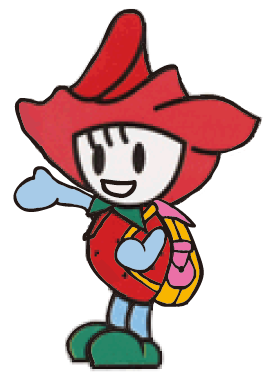 記入日　　　　　年　　　月　　　日（　　歳）移動室内□自立□自立□見守り□見守り□一部介助□一部介助□一部介助□全介助移動室内移動方法□ずりばい□ずりばい□ずりばい□ずりばい□ずりばい□ずりばい□ずりばい移動室内移動方法□ハイハイ□ハイハイ□ハイハイ□ハイハイ□ハイハイ□ハイハイ□ハイハイ移動室内移動方法□膝歩き□膝歩き□膝歩き□膝歩き□膝歩き□膝歩き□膝歩き移動室内移動方法□いざり□いざり□いざり□いざり□いざり□いざり□いざり移動室内移動方法□伝い歩き□伝い歩き□伝い歩き□伝い歩き□伝い歩き□伝い歩き□伝い歩き移動室内移動方法□独り歩き□独り歩き□独り歩き□独り歩き□独り歩き□独り歩き□独り歩き移動室内補装具□車いす□車いす□車いす□車いす□車いす□車いす□車いす移動室内補装具□歩行器□歩行器□歩行器□歩行器□歩行器□歩行器□歩行器移動室内補装具□下肢装具□下肢装具□下肢装具□下肢装具□下肢装具□下肢装具□下肢装具移動室内補装具□その他（）□その他（）□その他（）□その他（）□その他（）□その他（）□その他（）移動室内その他注意すること（　　　　　　　　　　　　　　　　　　　　　　　　　　　　　）その他注意すること（　　　　　　　　　　　　　　　　　　　　　　　　　　　　　）その他注意すること（　　　　　　　　　　　　　　　　　　　　　　　　　　　　　）その他注意すること（　　　　　　　　　　　　　　　　　　　　　　　　　　　　　）その他注意すること（　　　　　　　　　　　　　　　　　　　　　　　　　　　　　）その他注意すること（　　　　　　　　　　　　　　　　　　　　　　　　　　　　　）その他注意すること（　　　　　　　　　　　　　　　　　　　　　　　　　　　　　）その他注意すること（　　　　　　　　　　　　　　　　　　　　　　　　　　　　　）移動室外□自立□自立□自立□見守り□見守り□一部介助□全介助□全介助移動室外移動方法□伝い歩き□伝い歩き□伝い歩き□伝い歩き□伝い歩き□伝い歩き□伝い歩き移動室外移動方法□独り歩き□独り歩き□独り歩き□独り歩き□独り歩き□独り歩き□独り歩き移動室外補装具□車いす□車いす□車いす□車いす□車いす□車いす□車いす移動室外補装具□歩行器□歩行器□歩行器□歩行器□歩行器□歩行器□歩行器移動室外補装具□下肢装具□下肢装具□下肢装具□下肢装具□下肢装具□下肢装具□下肢装具移動室外補装具□その他（）□その他（）□その他（）□その他（）□その他（）□その他（）□その他（）移動室外その他注意すること（　　　　　　　　　　　　　　　　　　　　　　　　　　　　　）その他注意すること（　　　　　　　　　　　　　　　　　　　　　　　　　　　　　）その他注意すること（　　　　　　　　　　　　　　　　　　　　　　　　　　　　　）その他注意すること（　　　　　　　　　　　　　　　　　　　　　　　　　　　　　）その他注意すること（　　　　　　　　　　　　　　　　　　　　　　　　　　　　　）その他注意すること（　　　　　　　　　　　　　　　　　　　　　　　　　　　　　）その他注意すること（　　　　　　　　　　　　　　　　　　　　　　　　　　　　　）その他注意すること（　　　　　　　　　　　　　　　　　　　　　　　　　　　　　）